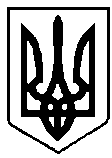                                     ВАРАСЬКА МІСЬКА РАДА                            Восьме скликання                      (Вісімнадцята сесія)           Р І Ш Е Н Н Я18 травня 2022 року	                                                                №1443-РР-VIIIПро звернення до релігійних парафій Української Православної Церкви (Московського Патріархату ) Вараської міської територіальної громади Керуючись статтею 25 Закону України «Про місцеве самоврядування в Україні»,  Вараська міська радаВ И Р І Ш И Л А :Звернутися до релігійних парафій Української Православної Церкви (Московського Патріархату) Вараської міської територіальної громади, текст звернення додається.Міському голові забезпечити направлення цього рішення до вказаних адресатів. Міський голова						Олександр МЕНЗУЛДодаток до рішення Вараської міської ради       18 травня 2022 року №1443-РР-VIIIЗвернення до релігійних парафійУкраїнської Православної Церкви (Московського Патріархату ) "УПЦ МП" Вараської міської територіальної громадиУ зв’язку з:- повномасштабною військовою агресією росії проти України та окупацією територій нашої держави;- необхідністю донесення об’єктивної інформації до громадян України в питанні релігійного підпорядкування країні – агресору російської федерації Української Православної Церкви (Московського Патріархату);- відсутністю волі Священного Синоду УПЦ (МП) змінити церковну юрисдикцію та припинити своє перебування в структурі російської православної церкви;- чинним Законом України «Про свободу совісті та релігійні організації» (в редакції від 15 березня 2022р), Закону України «Про внесення зміни до статті 12 Закону України «Про свободу совісті та релігійні організації» щодо назви релігійних організацій (об’єднань), які входять до структури (є частиною) релігійної організації (об’єднання), керівний центр (управління) якої знаходиться за межами України в державі, яка законом визнана такою, що здійснила військову агресію проти України та/або тимчасово окупувала частину території України.Відповідно до статті 12 Закону України "Про свободу совісті та релігійні організації" доповненої частиною 7, згідно з якою релігійна організація, яка безпосередньо або як складова частина іншої релігійної організації входить до структури релігійної організації, керівний центр якої знаходиться за межами України в державі-агресорі, зобов'язана відобразити свою приналежність у назві. Назва релігійної філії має містити повну статутну назву такої релігійної організації (об'єднання) з можливим додаванням слів "в Україні" або позначення місця в структурі іноземної релігійної організації,-Зважаючи на вищеперераховані норми законів України, УПЦ (МП) має називатись РПЦвУ ( Російська Православна Церква в Україні ).Ми, депутати Вараської міської ради, закликаємо в тижневий термін, після прийняття даного рішення, розпочати процес перереєстрації статутів з внесенням вказаних змін Вараськими релігійними громадами, згідно з переліком доданим до результатів релігієзнавчої експертизи, проведеної Міністерством культури України: РЕЛІГІЙНА ГРОМАДА ПАРАФІЇ СПАСО-ПРЕОБРАЖЕНСЬКОГО СОБОРУ САРНЕНСЬКОЇ ЄПАРХІЇ УКРАЇНСЬКОЇ ПРАВОСЛАВНОЇ ЦЕРКВИ М. КУЗНЕЦОВСЬК Сарненська єпархія УПЦ м-н Північний, 1, м. ВарашРЕЛІГІЙНА ГРОМАДА УКРАЇНСЬКОЇ ПРАВОСЛАВНОЇ ЦЕРКВИ М. КУЗНЕЦОВСЬК (ІВЕРСЬКОЇ ІКОНИ БОЖОЇ МАТЕРІ ПАРАФІЯ) Сарненська єпархія УПЦ м-н Будівельників, 20/2, кв. 6, м. ВарашРЕЛІГІЙНА ГРОМАДА СВЯТО-МИКОЛАЇВСЬКОЇ ПАРАФІЇ САРНЕНСЬКОЇ ЄПАРХІЇ УКРАЇНСЬКОЇ ПРАВОСЛАВНОЇ ЦЕРКВИ С. СТАРА РАФАЛІВКА ВОЛОДИМИРЕЦЬКОГО РАЙОНУ Сарненська єпархія УПЦ вул. Лугова, 1 б, с. Стара Рафалівка Володимирецького районуРЕЛІГІЙНА ГРОМАДА СВЯТО-СЕРАФИМІВСЬКОЇ ПАРАФІЇ САРНЕНСЬКОЇ ПАРАФІЇ УКРАЇНСЬКОЇ ПРАВОСЛАВНОЇ ЦЕРКВИ С. БАБКА ВОЛОДИМИРЕЦЬКОГО РАЙОНУ Сарненська єпархія УПЦ вул. Партизанська, буд. 13, с. Бабка Володимирецького районуРЕЛІГІЙНА ГРОМАДА СВЯТО-СТРІТЕНСЬКОЇ ПАРАФІЇ САРНЕНСЬКОЇ ЄПАРХІЇ УКРАЇНСЬКОЇ ПРАВОСЛАВНОЇ ЦЕРКВИ С. СОПАЧІВ ВОЛОДИМИРЕЦЬКОГО РАЙОНУ Сарненська єпархія УПЦ вул. Леніна, 15 а, с. Сопачів Володимирецького районуРЕЛІГІЙНА ГРОМАДА ХРЕСТО-ВОЗДВИЖЕНСЬКОЇ ПАРАФІЇ САРНЕНСЬКОЇ ПАРАФІЇ УКРАЇНСЬКОЇ ПРАВОСЛАВНОЇ ЦЕРКВИ С. СОБІЩИЦІ ВОЛОДИМИРЕЦЬКОГО РАЙОНУ Сарненська єпархія УПЦ вул. Підлісна, буд. 17, с. Собіщиці Володимирецького районРЕЛІГІЙНА ГРОМАДА СВЯТО-ПАРАСКЕВСЬКОЇ ПАРАФІЇ САРНЕНСЬКОЇ ЄПАРХІЇ УКРАЇНСЬКОЇ ПРАВОСЛАВНОЇ ЦЕРКВИ С. БІЛЬСЬКА ВОЛЯ ВОЛОДИМИРЕЦЬКОГО РАЙОНУ Сарненська єпархія УПЦ вул. Шкільна, 80, с. Більська Воля Володимирецького районуРЕЛІГІЙНА ГРОМАДА ПРЕПОДОБНОГО ЛАВРЕНТІЯ ЧЕРНІГІВСЬКОГО ПАРАФІЇ САРНЕНСЬКОЇ ЄПАРХІЇ УПЦ С. РУДКА ВОЛОДИМИРЕЦЬКОГО РАЙОНУ Сарненська єпархія УПЦ вул. Жовтнева, буд. 23 а, с. Рудка Володимирецького районуРЕЛІГІЙНА ГРОМАДА СВЯТО-РІЗДВО-БОГОРОДИЧНОЇ ПАРАФІЇ САРНЕНСЬКОЇ ЄПАРХІЇ УКРАЇНСЬКОЇ ПРАВОСЛАВНОЇ ЦЕРКВИ С. ОЗЕРЦІ ВОЛОДИМИРЕЦЬКОГО РАЙОНУ Сарненська єпархія УПЦ вул. Соборна, 24, с. Озерці Володимирецького районуРЕЛІГІЙНА ГРОМАДА СВЯТО-ПОКРОВСЬКОЇ ПАРАФІЇ САРНЕНСЬКОЇ ЄПАРХІЇ УКРАЇНСЬКОЇ ПРАВОСЛАВНОЇ ЦЕРКВИ С. МУЛЬЧИЦІ ВОЛОДИМИРЕЦЬКОГО РАЙОНУ Сарненська єпархія УПЦ вул. ім. Фрунзе, 1, с. Мульчиці Володимирецького районуМіський голова 					                 Олександр МЕНЗУЛ